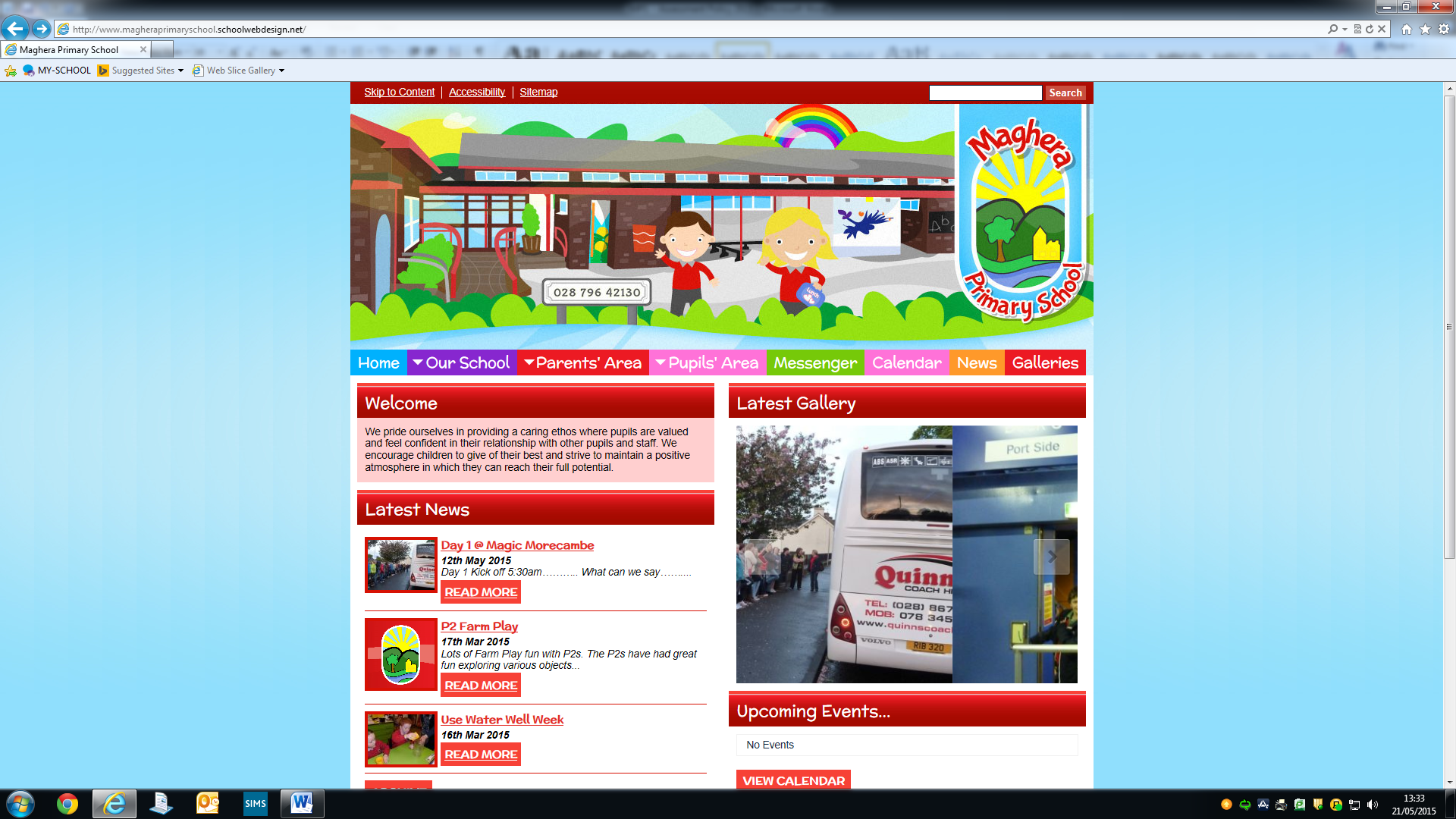 MAGHERA PRIMARY SCHOOL15 Station Road, Maghera, Co Londonderry, BT46 5BSE-mail: info@magheraps.maghera.ni.sch.ukWebsite:www.magheraprimaryschool.comPrincipal: Mrs L Mawhinney			Tel: 028 796 4213017th March 2020Dear Parent / Guardian, As you are aware, we are in the midst of a rapidly changing landscape regarding the coronavirus. As a school we have been following the relevant advice and guidance from the Public Health Agency as directed by the Department for Education and the Education Authority. The latest advice is that schools should remain open. At the present time this will remain the case unless the advice we receive changes.  I understand that several parents may make the decision to keep their children at home over the coming days. Updated guidance from EA is that any child who does not attend school over concerns about Coronavirus / Covid 19 will have a newly created code entered for those absences. If this is the case, please contact myself through the school office or the school info account.Contingency plans are being put in place to allow pupil learning to continue in the event of the school being closed. Staff are working exceptionally hard in unprecedented circumstances to prepare packs of work for each child.As a direct result of this I have decided to close school early on Wednesday 18th March. Breakfast club will go ahead in the morning. Children will have their lunch as normal with pupils to be collected at 1pm. Normal hours will resume on Thursday. I am sorry for the inconvenience but I am sure you will understand the importance of this decision. Please ensure that you have access to the school website as this will be the main method of communication in the event of a closure. Thank you for your patience, understanding and cooperation in this matter.Yours sincerely,       Mrs L MawhinneyPrincipal